פרשת ניצבים-
שנה טובה לכל עוקביי הפייסבוק של נוע"ם! ועדת מסורת מביאה אליכם את דבר התורה על פרשת השבוע האחרון לשנת תשע"ח… והשבוע פרשת ניצבים, פרשה הנקראת תמיד לפני ראש השנה. בפרשה זו מסופר על חידוש הברית בין עם ישראל לאלוהיו. הדבר המיוחד בברית זו, הוא שאלוהים כרת אותה לא רק עם מי שנכח במעמד, אלא גם עם כל מי שלא היה נמצא במעמד חידוש הברית. "וְלֹא אִתְּכֶם, לְבַדְּכֶם--אָנֹכִי, כֹּרֵת אֶת-הַבְּרִית הַזֹּאת, וְאֶת-הָאָלָה, הַזֹּאת. כִּי אֶת-אֲשֶׁר יֶשְׁנוֹ פֹּה, עִמָּנוּ עֹמֵד הַיּוֹם, לִפְנֵי, יְהוָה אֱלֹהֵינוּ; וְאֵת אֲשֶׁר אֵינֶנּוּ פֹּה, עִמָּנוּ הַיּוֹם" מי אילו אשר איננו פה עמנו היום, איתם אלוהים כורת את הברית? לדעתנו אלוהים מחדש את הברית גם עם הדורות הקודמים שהלכו לעולמם, וגם עם הדורות הבאים שטרם נולדו בעת המעמד.
בהמשך הפרשה מוצגת שמירת מצוות האל כדבר פשוט ולא קשה - "כִּי הַמִּצְוָה הַזֹּאת אֲשֶׁר אָנֹכִי מְצַוְּךָ הַיּוֹם לֹא נִפְלֵאת הִוא מִמְּךָ וְלֹא רְחֹקָה הִוא. לֹא בַשָּׁמַיִם הִוא לֵאמֹר מִי יַעֲלֶה לָּנוּ הַשָּׁמַיְמָה וְיִקָּחֶהָ לָּנוּ וְיַשְׁמִעֵנוּ אֹתָהּ וְנַעֲשֶׂנָּה. וְלֹא מֵעֵבֶר לַיָּם הִוא לֵאמֹר מִי יַעֲבָר לָנוּ אֶל עֵבֶר הַיָּם וְיִקָּחֶהָ לָּנוּ וְיַשְׁמִעֵנוּ אֹתָהּ וְנַעֲשֶׂנָּה. כִּי קָרוֹב אֵלֶיךָ הַדָּבָר מְאֹד בְּפִיךָ וּבִלְבָבְךָ לַעֲשֹׂתוֹ." המצוות הן אינן בשמים או מעבר לים, אלא קרובות מאוד אל האדם.עוד בפרשה ניתנת לעם ישראל הבחירה בין הטוב והרע - "רְאֵה נָתַתִּי לְפָנֶיךָ הַיּוֹם, אֶת-הַחַיִּים וְאֶת-הַטּוֹב, וְאֶת-הַמָּוֶת וְאֶת-הָרָע… הַעִדֹתִי בָכֶם הַיּוֹם אֶת-הַשָּׁמַיִם וְאֶת-הָאָרֶץ: הַחַיִּים וְהַמָּוֶת נָתַתִּי לְפָנֶיךָ, הַבְּרָכָה וְהַקְּלָלָה, וּבָחַרְתָּ בַּחַיִּים לְמַעַן תִּחְיֶה אַתָּה וְזַרְעֶךָ".ועדת מסורת מאחלת לכל משפחת נוע"ם, לכל עם ישראל ולכל יושבי תבל שנה שבה כל אחד יקיים את המצוות בדרכו שלו ושנה שבה כולנו נדע להימנע מהרע ולבחור את הטוב ואת החיים. שנה טובה ומתוקה, שבת שלום וחג שמח.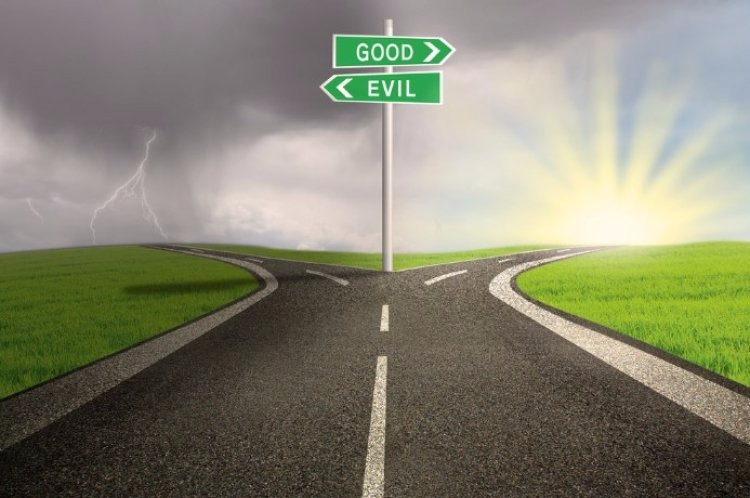 